应用于太阳能电池板镀膜的线性微波等离子体系统摘要：常见的太阳能电池板材料为多晶硅，但光在硅表面的反射损失率高达30%左右，而减反膜能有效减少光的反射，提高光生电流密度，减小暗电流，提高电池板的光利用率及发电量，因此对太阳能电池板的工作效率具有重要意义。当前太阳能电池板减反膜的制备工艺主要是直流溅射，磁控溅射、化学气相沉积法和溶胶-凝胶法，但是仍然存在着镀膜时间长，膜致密性差，机械性能不稳定等缺陷。本文提出的微波等离子体系统采用微波电离含有薄膜原子的气体，迅速产生大量等离子体，同时兼有浓度高、活性强的多荷态离子和反应基团，可高效制得可应用于太阳能电池板的减反膜。相较于现有其他减反膜制备方法，该系统具有以下显著优势：镀膜速度快处理宽度大能量转换效率高等离子体密度高、反应气体活化程度高等离子源与被处理品独立本文设计的一种应用于太阳能电池板镀膜的线性微波等离子体系统，该系统采用矩形波导将微波导入，通过特殊设计的波导同轴转换器将微波能量导入空气同轴线，进一步的利用同轴线将微波能量传导进等离子体发生腔内，同轴线的外导体与腔体实现电连接，使得微波能量在等离子腔体内产生较高效的分布，利用微波电场击穿等离子体腔体内部的低气压工作气体，从而实现气相的沉积。腔体上方和下方分别采用特殊设计的均匀气流分布的气孔板，将待反应的气体从上方气孔导入，电离完成后将等离子体从下方气孔导出。具体结构图如图一所示。  对该系统采用HFSS软件进行仿真，微波频率为2.45GHz，反射参数图如图二所示，结构内部电场分布如图三所示。由结果图可知，该系统在中心频率处，反射系数小于-40dB，-15dB以下带宽约为60MHz，表明该系统微波传输效率较高且带宽较宽。内部电场分布图表示腔内电场分布符合理论值，可以在轴向上均匀高效地产生等离子体。  该系统采用微波激励等离子体的方式，对太阳能电池板镀制减反膜的大批量生产具有独特的优势；且微波能的获取简便，使镀膜工艺成本大大降低，将在今后的生产中具有广泛的应用前景和潜力。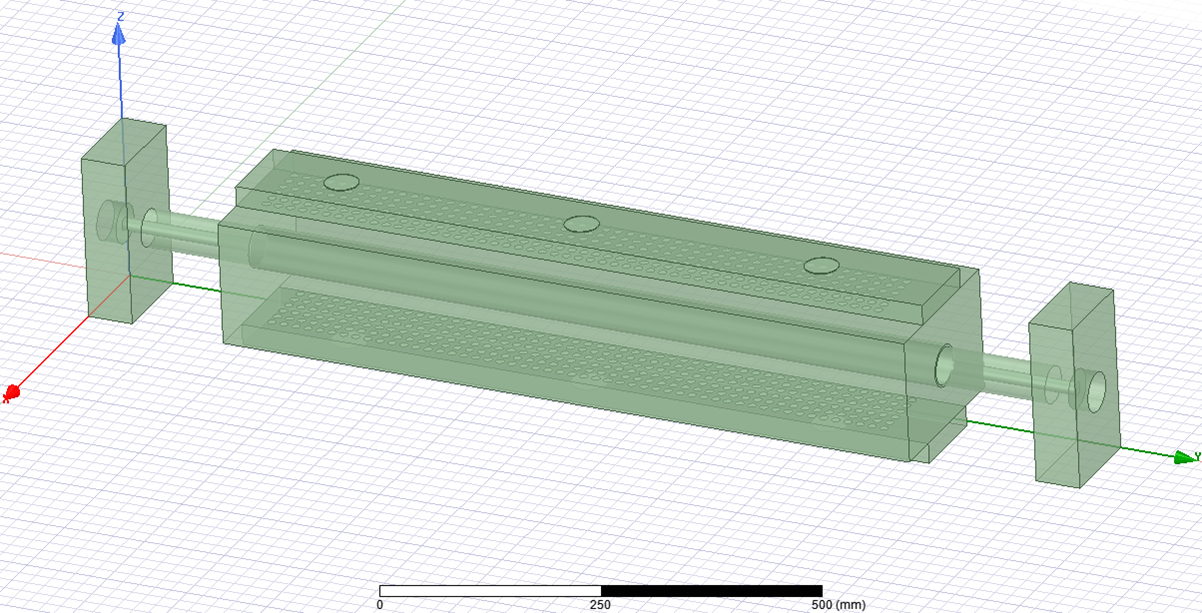 图一 线性微波等离子体系统结构图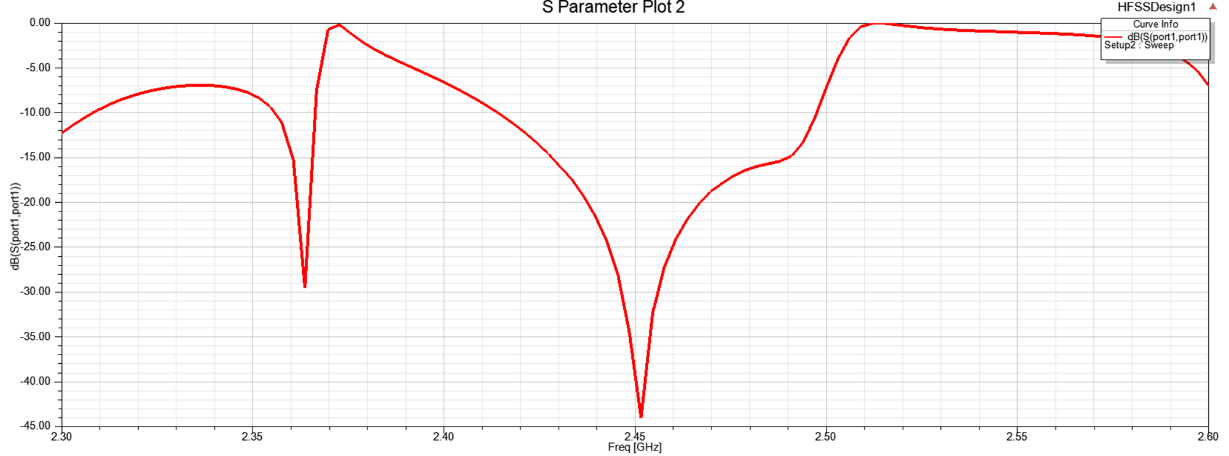 图二 线性微波等离子体系统仿真反射参数图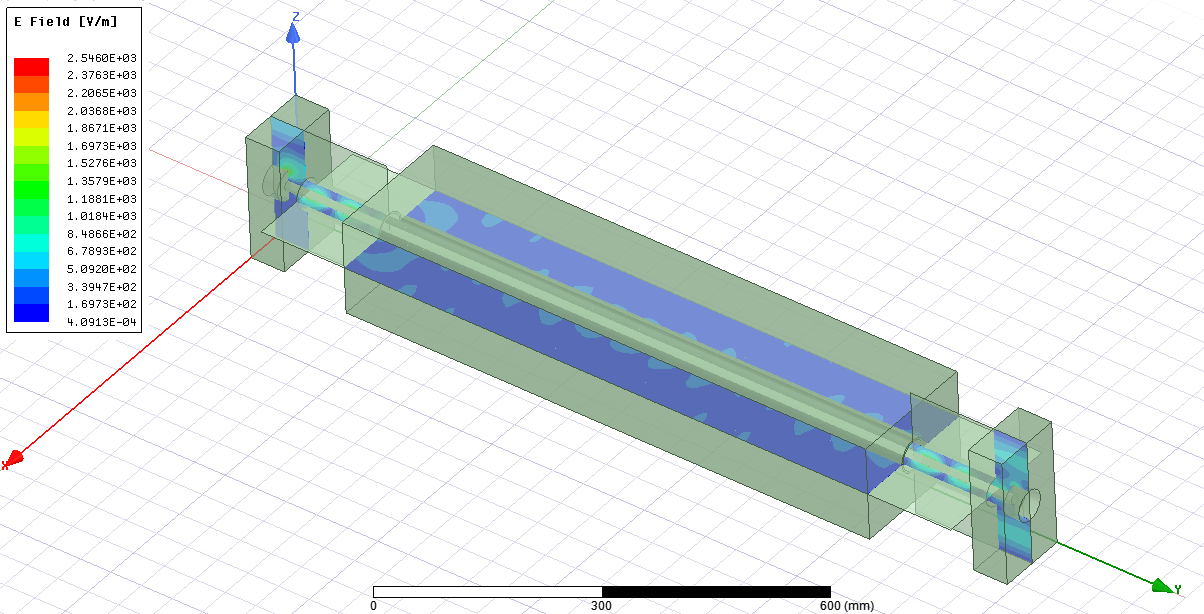 图三 线性微波等离子体系统仿真内部电场分布图关键词：微波等离子体、太阳能电池、减反膜、波同转换